PREDSEDA NÁRODNEJ RADY SLOVENSKEJ REPUBLIKYČíslo: CRD-870/2018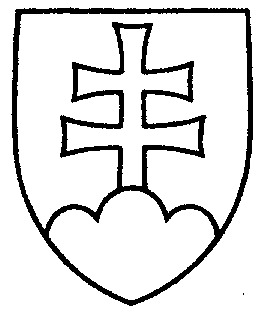 1028ROZHODNUTIEPREDSEDU NÁRODNEJ RADY SLOVENSKEJ REPUBLIKYz 26. apríla 2018o pridelení výročnej správy Slovenského pozemkového fondu za rok 2017 na prerokovanie výboru Národnej rady Slovenskej republiky	P r i d e ľ u j e m	výročnú  správu Slovenského pozemkového fondu za rok 2017 (tlač 942), doručenú
26. apríla 2018	Výboru Národnej rady Slovenskej republiky pre pôdohospodárstvo a životné 	prostredie	na prerokovanie do 11. júna 2018	s tým, že ako gestorský výbor podá Národnej rade Slovenskej republiky informáciu o výsledku prerokovania uvedeného materiálu vo výbore a  návrh na uznesenie Národnej rady Slovenskej republiky.v z. Béla   B u g á r   v. r.